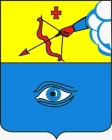 ПОСТАНОВЛЕНИЕ___27.12.2023__                                                                                       № __25/20_ г. ГлазовО внесении изменений в реестр муниципальных маршрутов регулярных перевозок пассажиров и багажа автомобильным транспортом в границах муниципального образования «Городской округ «Город Глазов» Удмуртской Республики», утвержденный постановлением Администрации города Глазова от 25.05.2020 № 25/5 Руководствуясь Федеральным законом от  06.10.2003 № 131-ФЗ «Об общих принципах организации местного самоуправления в Российской Федерации», Федеральным законом от 13.07.2015 N 220-ФЗ «Об организации регулярных перевозок пассажиров и багажа автомобильным транспортом и городским наземным электрическим транспортом в Российской Федерации и о внесении изменений в отдельные законодательные акты Российской Федерации», Уставом муниципального образования «Городской округ «Город Глазов» Удмуртской Республики», постановлением Администрации города Глазова от 14.07.2016 № 25/14 «О порядке установления, изменения, отмены муниципальных маршрутов и ведения реестра муниципальных маршрутов регулярных перевозок пассажиров и багажа автомобильным транспортом в границах муниципального образования «Город Глазов», в связи с Решением о прекращении действия свидетельства об осуществлении перевозок по муниципальному маршруту регулярных перевозок по нерегулируемому тарифу № 15 «Западный поселок – район Левобережье» от 15.09.2023 года, П О С Т А Н О В Л Я Ю:	1. Внести изменения в реестр муниципальных маршрутов регулярных перевозок пассажиров и багажа автомобильным транспортом в границах муниципального образования «Городской округ «Город Глазов» Удмуртской Республики», утвержденный постановлением Администрации города Глазова от 25.05.2020 № 25/5 изложив его в новой редакции согласно приложению к настоящему постановлению.             2. Настоящее постановление подлежит официальному опубликованию в средствах массовой информации города и на официальном сайте муниципального образования «Городской округ «Город Глазов» Удмуртской Республики» в информационно-телекоммуникационной сети «Интернет». 3. Контроль за исполнением настоящего постановления возложить на начальника управления жилищно-коммунального хозяйства, наделенного правами юридического лица, Администрации города Глазова. Приложение к  постановлению Администрации города Глазоваот __27.12.2023_ №_25/20__                                                                                                                                                                                                                                                                  Реестр муниципальных маршрутов регулярных перевозок пассажиров и багажа автомобильным транспортомв границах муниципального образования «Городской округ «Город Глазов» Удмуртской Республики»Администрация муниципального образования «Городской округ «Город Глазов» Удмуртской Республики»(Администрация города Глазова) «Удмурт Элькунысь«Глазкар»  кар округ»муниципал кылдытэтлэн Администрациез(Глазкарлэн Администрациез)Глава города ГлазоваС.Н. КоноваловРегистрационный номер маршрута в реестре№ маршрутаНаименованиемаршрутаПромежуточныеостановочныепунктыНаименование улиц,автодорогпо которымпроходит маршрутПротяженностьмаршрута,кмПорядокпосадки,высадкипассажировВидрегулярныхперевозокВиды иклассытранспортныхсредствЭкологическиехарактеристикитранспортныхсредствДатаначалаосуществлениярегулярных перевозокНаименованиеместонахождения юридического лицаиндивидуального предпринимателя12345678910111211п. Никольск –ХиммашВъезд в д. Лекшур,Никольск,Переезд Никольский,Завод «Теплоагрегат»,«Водоканал,ул. Пехтина,ул.Толстого, 44, ул. Толстого, 38,Площадь Свободы, Родник, ул. Короленко,  гостиница «Глазов»,Ледовый дворец спорта «Глазов Арена», КЦ Россия,Ул. Мира, Снежок, микрорайон Западный,Ул. Чехова,Переезд Сыгинский, Химмашевское шоссе,Станция технического обслуживания автомобилей,Глазовский завод завод  Химмаш,Новая мебельная фабрика,        ООО «Оскон».ООО «Оскон», Новая мебельная фабрика, Глазовский завод  Химмаш, Станция технического обслуживания автомобилей, Химмашевское шоссе, Переезд Сыгинский, улица Гоголя, Микрорайон «Западный», Снежок,  ул. Мира, МБОУ «Физико-математический лицей», СОШ №3, Ледовый дворец спорта  «Глазов Арена», гостиница «Глазов», ул. Кирова, Родник, Площадь Свободы, межрайонная налоговая инспекция, ул. Толстого, 38, ул. Толстого, 44, ул. Пехтина, Водоканал, Завод «Теплоагрегат», переезд Никольский, Никольск, Въезд в д. Лекшурул. Сибирская, ул. Пехтина,ул. Толстого, пл. Свободы,ул. Чепецкая, ул. Короленко,ул. Кирова,ул. Чехова,ул.  Вятская, Химмашевское шоссе,ул. Вятская,ул. Гоголя,ул. Кирова, ул.Короленко,пл. Свободы, ул. Толстого, ул. Пехтина,ул. Сибирская18,85Только вустановленных остановочных пунктахПо регулируемым тарифам Автобус средний –10 ед.Не ниже ЕВРО-3 01.09.2023ИП Чупин В.В.УР, г. Глазов, пер. Мебельный, 2122«Ул. Калинина – Западная проходная ЧМЗ»Ул. Калинина, «Сбербанк России», ул. Толстого, 38, Глазовская мебельная фабрика, Вокзал, ул. Сулимова, Администрация города Глазова, ул. Наговицына, ул. Пряженникова,, КЦ Россия, ул. Советская, Управление автомобильного транспорта, Западная проходная АО «ЧМЗ», Западная проходная АО «ЧМЗ», Управление автомобильного транспорта, ул. Советская, КЦ Россия, ул. Пряженникова, ул. Наговицына, Администрация города Глазова,  ул. Сулимова, Вокзал, Глазовская мебельная фабрика, ул. Толстого 44,  ул. Калинина.ул. Калинина, ул. К. Маркса, ул. Толстого, ул. Буденного, ул. Сулимова, ул. Пряженникова, ул. Советская, ул. Т. Барамзиной, , ул. Советская, ул. Пряженникова, ул. Сулимова, ул. Буденного, ул. Толстого, ул. Пехтина, ул. Калинина.12,77Только вустановленныхостановочных пунктахПо регулируемым тарифамАвтобус малый-3 ед.Не ниже ЕВРО-3 Отсутствует33«Улица Калинина – Западная проходная ЧМЗ»ул. Калинина, Сбербанк России, ул. Карла Маркса, пл. Свободы, Родник, ул. Короленко,  Гостиница «Глазов», Ледовый дворец спорта «Глазов Арена», КЦ Россия, ул. Мира, Снежок,  Глазовская межрайонная больница, Поликлиника, ул. Белинского, Управление автомобильного транспорта, Западная проходная АО «ЧМЗ», Западная проходная АО «ЧМЗ», Управление автомобильного транспорта, ул. Белинского, Поликлиника, Глазовская межрайонная больница, Снежок, ул. Мира, Физико-математический лицей, СОШ №3, Ледовый дворец спорта «Глазов Арена», Гостиница «Глазов», ул. Кирова, Родник, пл. Свободы, ул. Сибирская, Глазовская мебельная фабрика, ул. Толстого 44, ул. Калининаул. Калинина, ул. Карла Маркса, ул. Толстого, пл. Свободы, ул. Чепецкая, ул. Короленко, ул. Кирова,  ул. Глинки, ул. Дзержинского, ул. Мира, ул. Т. Барамзиной, ул. Мира, ул. Дзержинского, ул. Глинки, ул. Кирова, ул. Короленко, ул. Чепецкая, пл. Свободы, ул. Сибирская, ул. Буденного, ул. Толстого, ул. Пехтина, ул. Калинина14,62Только вустановленныхостановочных пунктахПо регулируемым тарифамАвтобус средний - 4ед.Не ниже ЕВРО-3 01.09.2023ИП Чупин В.В.УР, г. Глазов, пер. Мебельный, 2144«Красногорский тракт – Улица Калинина»Красногорский тракт, Центр развития бизнеса, ул. Куйбышева, ул. Барышникова, ул. Драгунова, Автотранспортное предприятие, Реммаш, Аграрно- промышленный техникум, ул. Сулимова, Вокзал, Глазовская мебельная фабрика, ул. Сибирская, Межрайонная налоговая инспекция, ул. Карла Маркса, Сбербанк России, ул. Калинина, Лицей Искусств,  ул. Толстого 44, ул. Толстого 38, пл. Свободы, ул. Сибирская, Глазовская мебельная фабрика, Вокзал, ул. Сулимова,  Аграрно- промышленный техникум,  Реммаш, Автотранспортное предприятие, Кондитерпром, Глазов-Молоко, Глазов – Электрон, Электросети, Дорожное предприятие ул. Красногорский трактУл. Красногорский тракт», ул. Куйбышева, ул. Барышникова, ул. Драгунова,  Путепровод, ул. Сулимова, ул. Сибирская, пл. Свободы, ул. Толстого, ул. Карла Маркса, ул. Калинина, ул. Пехтина, ул. Толстого, пл. Свободы, ул. Сибирская, ул. Сулимова, Путепровод, ул. Драгунова, ул. Красногорский тракт15,86Только вустановленныхостановочных пунктахПо регулируемым тарифамАвтобус средний -3ед.Не ниже ЕВРО-3 01.09.2023ООО «ФОРСАЖ»427629,УР, г. Глазов, ул. Красногорский тракт, д. 26, помещение 1155«Птицефабрика  - Городской пляж»Птицефабрика, поселок Птицефабрик, ул. Удмуртская, ул. Кировская, Сыга, ул. Кировская,  Микрорайон «Сыга», Георигиевское кольцо, ул. Гоголя, Микрорайон «Западный», Снежок, ул. Мира, Физико-математический лицей, Школа №3, Ледовый дврец «Глазов Арена», Гостиница «Глазов», ул. Кирова, Родник, пл. Свободы, Вокзал, Глазовская мебельная фабрика, ул. Толстого 44, ул. Калинина, Сбербанк России, Городской пляж, Городской пляж, Сбербанк России,  ул. Калинина, Лицей искусств, ул. Толстого 44, ул. Буденного, Глазовская мебельная фабрика, Вокзал, Инженерно- педагогический университет, пл. Свободы, Родник,ул. Короленко, Гостиница «Глазов», Ледовый дворец «Глазов Арена», КЦ Россия, ул. Мира, Снежок,  Микрорайон «Западный», ул. Чехова, Георгиевское кольцо, ул. Кировская, Сыга, ул. Кировская, ул.Удмуртская,  поселок Птицефабрик, ПтицефабрикаУл. Удмуртская, ул. Кировская, ул. Гоголя, ул. Кирова, ул. Короленко, ул. Чепецкая, пл. Свободы, ул. Революции, ул. Сулимова, ул. Буденного, ул. Толстого, ул. Пехтина, ул. Калинина, ул. Карла Маркса, ул. Калинина, ул. Пехтина, ул. Толстого, ул. Буденного, ул. Сулимова, ул. Революции, пл. Свободы, ул. Чепецкая, ул. Короленко, ул. Кирова, ул. Чехова, ул. Кировская, ул. Удмуртская29,55Только вустановленныхостановочных пунктахПо регулируемым тарифамАвтобус средний-2 ед.Не ниже ЕВРО-3 12.09.2023ИП Чупин В.В.УР, г. Глазов, пер. Мебельный, 2166«Ул. Калинина – Западная проходная ЧМЗ»Сбербанк России, Ул. Калинина, Лицей Искусств, ул. Толстого 44, Ул. Буденного, ул. Сибирская, пл. Свободы, Родник, ДОСААФ, Центральная проходная АО «ЧМЗ», Управление автомобильного транспорта,  Западная проходная АО «ЧМЗ», Западная проходная АО «ЧМЗ», Управление автомобильного транспорта,  Центральная проходная АО «ЧМЗ», ДОСААФ, Родник, пл. Свободы, ул. Сибирская, Глазовская мебельная фабрика,  ул. Буденного, ул. Толстого 38, Сбербанк РоссииКалинина, ул. Пехтина, ул. Толстого, ул. Буденного,ул. Сибирская, пл. Свободы, ул. Чепецкая, ул. 2-я Набережная, ул. Белова, ул. Т.Барамзиной, Т.Барамзиной, ул. Белова, ул. 2-я Набережная, ул. Чепецкая, пл. Свободы, ул. Сибирская, ул. Буденного, ул. Калинина.10,98Только вустановленныхостановочных пунктахПо регулируемым тарифамАвтобус малый-2ед.Не ниже ЕВРО-3 13.06.2023ООО «ФОРСАЖ»427629,УР, г. Глазов, ул. Красногорский тракт, д. 26, помещение 1177«Красногорский тракт – Западная проходная ЧМЗ»Ул. Красногорский тракт, Электросети, Глазов-Электрон, Глазов – Молоко, Кондитерпром, Автотранспортное предприятие, Реммаш, Аграрно-промышленный техникум, Администрация города Глазова, Рынок, Ледовый дворец спорта «Глазов Арена», КЦ Россия, ул. Советская,, Управление автомобильного транспорта, Западная проходная АО «ЧМЗ», Западная проходная АО «ЧМЗ», Управление автомобильного транспорта, ул. Т. Барамзиной,  Детская художественная школа,  Родник, пл. Свободы, Вокзал, ул. Сулимова, Аграрно-промышленный техникум, Реммаш, Автотранспортное предприятие, ул. Драгунова, ул. Барышникова, ул. Куйбышева, Центр развития бизнеса,  ул. Красногорский трактул. Красногорский тракт, ул. Драгунова, Путепровод, ул. Пряженникова, ул. Ленина, ул. Кирова, ул. Советская, ул. Т. Барамзиной, ул. Чепецкая, пл. Свободы, ул. Революции, ул. Сулимова, Путепровод, ул. Драгунова, ул. Барышникова, ул. Куйбышева, ул. Красногорский тракт15,01Только вустановленныхостановочных пунктахПо регулируемым тарифамАвтобус средний-3ед.Не ниже ЕВРО-3 01.09.2023ИП Чупин В.В.УР, г. Глазов, пер. Мебельный, 2188 «д. Штанигурт – Западная проходная ЧМЗ»«СНТ Труд», ул. Циолковского, ул. Колхозная, ул. Озерная, ул. Пионерская, ул. Сулимова, Вокзал, Инженерно-педагогический университет, пл. Свободы, Родник, Детская художественная школа, ул. Т. Барамзиной, Управление автомобильного транспорта, Западная проходная АО «ЧМЗ»,  Западная проходная АО «ЧМЗ», Управление автомобильного транспорта, ул. Советская, КЦ Россия, ул. Пряженникова, ул. Наговицына,  «Администрация города Глазова», «ул. Пионерская», ул. Озерная, ул. Колхозная, ул. Циолковского «СНТ Труд».Ул. Юкаменская, ул. Циолковского, ул. Колхозная, ул. Первая, ул. Пионерская, ул. Циолковского, Путепровод,  Сулимова, ул. Революции, пл. Свободы, ул. Чепецкая, ул. Т. Барамзиной, ул. Советская, ул. Пряженникова,  Путепровод, ул. Циолковского, ул. Пионерская, ул. Первая, ул. Колхозная, ул. Циолковского, Ул. Юкаменская14,64Только вустановленныхостановочных пунктахПо регулируемым тарифамАвтобуссредний -3едНе ниже ЕВРО-3 01.09.2023ООО «Лидер-Авто»427626, УР, г. Глазов, ул. Советская, д. 38, стр. Д910ул. Калинина -поселок ПТФПтицефабрика, пос. Птицефабрик, ул. Удмуртская, ул. Техническая, Микрорайон Юго-Западный, Микрорайон Заводской, Кристалл, Политехнический колледж, Аграрно-промышленный техникум, ул. Сулимова, Вокзал, Мебельная фабрика, ул. Сибирская, Налоговая служба, ул. Карла Маркса, ул. Калинина, Школа №15, Лицей искусств, ул. Толстого 44, ул. Толстого 38, Площадь Свободы, ул. Сибирская, Мебельная фабрика, Вокзал, ул. Сулимова, Аграрно-промышленный техникум, Политехнический колледж, Кристалл, Микрорайон Заводской, Микрорайон Юго-Западный, ул. Техническая, ул. Удмуртская, пос. Птицефабрик, ПтицефабрикаУл. Удмуртская, ул. Техническая», ул. Драгунова, Путепровод, ул. Сулимова, ул. Сибирская, пл. Свободы, ул. Толстого, ул. К. Маркса, ул. Калинина, ул. Пехтина, ул. Толстого,  пл. Свободы», ул. Сибирская, ул. Сулимова, Путепровод, ул. Драгунова, ул. Техническая, ул. Удмуртская   19,81Только вустановленныхостановочных пунктахПо регулируемым тарифамАвтобуссредний -3 ед.Не ниже ЕВРО-3 01.09.2023ИП Масленников Д.В.427631, УР, г. Глазов, ул. Карла Маркса, д. 18, кв. 351011 «Птицефабрика – Западная проходная АО ЧМЗ»Птицефабрика, пос. Птицефабрик, ул. Удмуртская, ул. Техническая, Микрорайон Юго-Западный, Микрорайон Заводской, Кристалл, Политехнический колледж, Аграрно-промышленный техникум, Администрация, Рынок, Ледовый дворец спорта «Глазов Арена», Гостиница «Глазов», ул. Кирова, «Родник», ДОСААФ, Центральная проходная «ЧМЗ», ул. Тани Барамзиной, Управление автотранспорта, Западная проходная «ЧМЗ», Западная проходная «ЧМЗ», Управление автотранспорта, ул. Тани Барамзиной, Центральная проходная «ЧМЗ», ДОСААФ, «Родник», ул. Короленко, Гостиница «Глазов», Ледовый дворец спорта «Глазов Арена», Администрация, Аграрно-промышленный техникум, Политехнический колледж, Кристалл, Микрорайон Заводской, Микрорайон Юго-Западный, ул. Техническая, ул. Удмуртская, пос. Птицефабрик, ПтицефабрикаУл. Удмуртская, ул. Техническая», ул. Драгунова, Путепровод, ул. Пряженникова,  ул. Ленина, ул. Кирова, ул. Короленко, 2-я Набережная, ул. Белова, ул. Т. Барамзиной, ул. Белова, ул. 2-я Набережная, ул. Короленко, ул. Кирова, ул. Ленина, ул. Пряженникова, Путепровод, ул. Драгунова, ул. Техническая, ул. Удмуртская20,42Только вустановленныхостановочных пунктахПо регулируемым тарифамАвтобуссредний- 3 ед.Не ниже ЕВРО-3 12.09.2023ООО «ФОРСАЖ»427629,УР, г. Глазов, ул. Красногорский тракт, д. 26, помещение 11111К«Микрорайон Западный – Городской пляж»Керамика, Микрорайон Западный, Снежок, ул. Мира, Физико-математический лицей, Школа №3, Ледовый дворец спорта «Глазов Арена», Гостиница «Глазов», ул. Кирова, «Родник», Площадь Свободы, Налоговая служба, ул. Толстого 38, ул. Толстого 44, Школа №15, ул. Калинина, Городской пляж, Городской пляж, ул. Калинина, Школа №15, Лицей искусств, ул. Толстого 44, ул. Толстого 38, Площадь Свободы, «Родник», ул. Короленко, Гостиница «Глазов», Ледовый дворец спорта «Глазов Арена», КЦ «Россия», ул. Мира, Снежок, Микрорайон Западный, Керамика Ул. Кирова, ул. Короленко, ул. Чепецкая, пл. Свободы, ул. Толстого, ул. Пехтина, ул. Калинина, ул. Карла Маркса, ул. Калинина, ул. Пехтина, ул. Толстого, пл. Свободы, ул. Чепецкая, ул. Короленко, ул. Кирова14,51Только вустановленныхостановочных пунктахПо регулируемым тарифамАвтобус средний – 4ед.Не ниже ЕВРО-3 01.02.2024По результатам электронного аукциона1215Западный поселок – район ЛевобережьяКерамика, Микрорайон Западный, Снежок, ул. Мира, Физико-математический лицей, Школа №3, Ледовый дворец спорта «Глазов Арена», Гостиница «Глазов», ул. Кирова, «Родник», Площадь Свободы, Налоговая служба, ул. Толстого 38, ул. Толстого 44, Школа №15, ул. Калинина, Городской пляж, Городской пляж, ул. Калинина, Школа №15, Лицей искусств, ул. Толстого 44, ул. Толстого 38, Площадь Свободы, «Родник», ул. Короленко, Гостиница «Глазов», Ледовый дворец спорта «Глазов Арена», КЦ «Россия», ул. Мира, Снежок, Микрорайон Западный, Керамикаул.Кирова, ул.Толстого, ул.Пехтина, ул.Калинина,ул.Карла Маркса, ул.Калинина, ул.Пехтина,ул.Толстого, пл.Свободы, ул.Чепецкая, ул.Короленко, ул.Кирова. 13,0Только вустановленныхостановочных пунктахПо нерегулируемым тарифамАвтобус малый – 5ед.любойОтсутствуетНачальник управленияжилищно-коммунального хозяйства,наделенного правами юридического лица, Администрации города Глазова  Е.Ю. Шейко